КОНКУРСНОЕ ЗАДАНИЕ КОМПЕТЕНЦИИ«Облицовка плиткой» (Юниоры)Регионального Чемпионата по профессиональному мастерству «Профессионалы» в 2024 г. 2023 г.Конкурсное задание разработано экспертным сообществом и утверждено Менеджером компетенции, в котором установлены нижеследующие правила и необходимые требования владения профессиональными навыками для участия в соревнованиях по профессиональному мастерству.Конкурсное задание включает в себя следующие разделы:1. ОСНОВНЫЕ ТРЕБОВАНИЯ КОМПЕТЕНЦИИ	21.1. ОБЩИЕ СВЕДЕНИЯ О ТРЕБОВАНИЯХ КОМПЕТЕНЦИИ	21.2. ПЕРЕЧЕНЬ ПРОФЕССИОНАЛЬНЫХ ЗАДАЧ СПЕЦИАЛИСТА ПО КОМПЕТЕНЦИИ «ОБЛИЦОВКА ПЛИТКОЙ»	21.3. ТРЕБОВАНИЯ К СХЕМЕ ОЦЕНКИ	61.4. СПЕЦИФИКАЦИЯ ОЦЕНКИ КОМПЕТЕНЦИИ	61.5.2. Структура модулей конкурсного задания (инвариант/вариатив)	92. СПЕЦИАЛЬНЫЕ ПРАВИЛА КОМПЕТЕНЦИИ	102.1. Личный инструмент конкурсанта	113. Приложения	14ИСПОЛЬЗУЕМЫЕ СОКРАЩЕНИЯ			ТК – Требования компетенцииФГОС – Федеральный государственный образовательный стандартПС – ПрофстандартЕКТС – Единый тарифно-квалификационный справочникКЗ – конкурсное заданиеСИЗ – Средства индивидуальной защиты1. ОСНОВНЫЕ ТРЕБОВАНИЯ КОМПЕТЕНЦИИ1.1. ОБЩИЕ СВЕДЕНИЯ О ТРЕБОВАНИЯХ КОМПЕТЕНЦИИТребования компетенции (ТК) «Облицовка плиткой - юниоры» определяют знания, умения, навыки и трудовые функции, которые лежат в основе наиболее актуальных требований работодателей отрасли. Целью соревнований по компетенции является демонстрация лучших практик и высокого уровня выполнения работы по соответствующей рабочей специальности или профессии. Требования компетенции являются руководством для подготовки конкурентоспособных, высококвалифицированных специалистов / рабочих и участия их в конкурсах профессионального мастерства.В соревнованиях по компетенции проверка знаний, умений, навыков и трудовых функций осуществляется посредством оценки выполнения практической работы. Требования компетенции разделены на четкие разделы с номерами и заголовками, каждому разделу назначен процент относительной важности, сумма которых составляет 100.1.2. ПЕРЕЧЕНЬ ПРОФЕССИОНАЛЬНЫХ ЗАДАЧ СПЕЦИАЛИСТА ПО КОМПЕТЕНЦИИ «ОБЛИЦОВКА ПЛИТКОЙ»Перечень видов профессиональной деятельности, умений и знаний и профессиональных трудовых функций специалиста (из ФГОС/ПС/ЕТКС..) и базируется на требованиях современного рынка труда к данному специалистуТаблица №1Перечень профессиональных задач специалистаПроверить/соотнести с ФГОС, ПС, Отраслевыми стандартами1.3. ТРЕБОВАНИЯ К СХЕМЕ ОЦЕНКИСумма баллов, присуждаемых по каждому аспекту, должна попадать в диапазон баллов, определенных для каждого раздела компетенции, обозначенных в требованиях и указанных в таблице №2.Таблица №2Матрица пересчета требований компетенции в критерии оценки1.4. СПЕЦИФИКАЦИЯ ОЦЕНКИ КОМПЕТЕНЦИИОценка Конкурсного задания будет основываться на критериях, указанных в таблице №3:Таблица №3Оценка конкурсного заданияЭксперты используют эталонные измерительные инструменты. Две группы экспертов принимают решение о замеряемых линиях горизонтали, вертикали, плоскости, углах и указывают конкретные точки на чертеже Конкурсного задания после заключительного перерыва в модуле. По возможности эксперты оценивают равные процентные части конкурсного задания. Для измеримой оценки необходимо руководствоваться шкалой: Отклонение 0 мм = 100 % балла оцениваемого аспекта; 1 мм = минус 10% от баллов оцениваемого аспекта; 2 мм = минус 20% от баллов оцениваемого аспекта; 3 мм = минус 30% от баллов оцениваемого аспекта 4 мм = минус 40% от баллов оцениваемого аспекта 5 мм = минус 50% от баллов оцениваемого аспекта 6 мм = минус 100% от баллов оцениваемого аспекта1.5. КОНКУРСНОЕ ЗАДАНИЕВозрастной ценз: Юниоры – обучающиеся образовательных организаций по программам общего (основного и среднего) образованияОбщая продолжительность Конкурсного задания: 12 ч.Количество конкурсных дней: 3 дняВне зависимости от количества модулей, КЗ должно включать оценку по каждому из разделов требований компетенции.Оценка знаний участника должна проводиться через практическое выполнение Конкурсного задания. В дополнение могут учитываться требования работодателей для проверки теоретических знаний / оценки квалификации.1.5.1. Разработка/выбор конкурсного задания Конкурсное задание состоит из 6 модулей (инвариант) - 3 модуля, вариатив-3 модуля. Общее количество баллов конкурсного задания составляет 100.Обязательная к выполнению часть (инвариант) выполняется всеми регионами без исключения на всех уровнях чемпионатов.Количество модулей из вариативной части, выбирается регионом самостоятельно в зависимости от потребностей работодателей региона в соответствующих специалистах. В случае если ни один из модулей вариативной части не подходит под запрос работодателя конкретного региона, то вариативный (е) модуль (и) формируется регионом самостоятельно под запрос работодателя. При этом, время на выполнение модуля (ей) и количество баллов в критериях оценки по аспектам не меняются (Приложение 3. Матрица конкурсного задания).1.5.2. Структура модулей конкурсного задания (инвариант/вариатив)Общее время выполнения модулей А,Б,В – 8 часов; модуль Г – 3 часа; модуль Д – 30 мин; модуль Е – 30 минут.Время на выполнение модулей А,Б,В участник вправе распределить самостоятельно. Оценка модулей Б,В,Г,Д,Е выполняется по окончании конкурсного времени, оценка модуля А,Д – во время выполнения. Контроль соблюдение охраны труда – во время выполнения всех модулей. Модуль А.  Подготовка рабочей поверхности под облицовку (инвариант)Время на выполнение модуля– участник распределяет самостоятельно Задания: Необходимо подготовить к работе весь инструмент, расходные материалы и СИЗ. Нанести грунтовку на стену перед облицовкой для лучшей адгезии. Модуль Б.  Выполнение плиточных работ внутри зданий на вертикальной поверхности (инвариант)Время на выполнение модуля– участник распределяет самостоятельно Задания: По заданному чертежу выполнить облицовку вертикальной поверхностиМодуль В.  Сдача объекта (инвариант)Время на выполнение модуля– участник распределяет самостоятельноЗадания: После завершения этапа облицовки необходимо произвести затирку швов с последующей очисткой рабочей поверхности, уборку рабочего места. Внимание! В случае выполнения модуля Г, необходимо выполнить модуль В с учетом добавленных поверхностей. Модуль Г.  Выполнение плиточных работ внутри зданий на горизонтальной поверхности (вариатив)Время на выполнение модуля– 3 часа Задания: Произвести облицовку плиткой  в соответствии с проектом. После завершения этапа облицовки необходимо произвести затирку швов с последующей очисткой рабочей поверхности.Внимание! Основание (лист гипсокартона не в размер с заданием) помогает укладывать эксперт-наставник.Модуль Д.  Выполнение ремонта/замены плиток (вариатив)Время на выполнение модуля – 30 минутЗадания: Участнику необходимо заменить уложенные плитки/фрагменты (не менее 2 шт.) модуля Б на плитки другого цвета, выполнить затирку. Выбор плитки для замены осуществляется группой экспертов перед началом модуля. Применение инструмента допустимо,  кроме указанного в п. 2.2Внимание! Перед началом модуля Д эксперты оценивают критерий Правильная фиксация плитки. Участник снимает плитки самостоятельно в конкурсное время. В случае отслоения соседних плиток от поверхности – участник восстанавливает их.Модуль Е.  Работа с заказчиком (вариатив)Время на выполнение модуля – 30 минутЗадания: Выполнить подсчет объема работ и расчет расходных материалов для заказчика. 2. СПЕЦИАЛЬНЫЕ ПРАВИЛА КОМПЕТЕНЦИИВыполнение требований охраны труда фиксируют минимум 2 эксперта. Если участник конкурса начинает работать без СИЗ, то его попросят приостановить работу и надеть СИЗ, но будет засчитано как нарушение.В подготовительный день участник (Юниоры – обучающиеся образовательных организаций по программам общего основного и среднего образования) осуществляет подготовку стены совместно с экспертом для последующей укладки плитки. Выравнивание поверхности допускается выполнять эксперту-наставнику (если в этом есть необходимость). Запрещается выполнять разметку стенда. Установка опорной рейки допускается только на стол для разметки плитки. Подготовку основания (разметку и резку) для облицовки горизонтальной поверхности участник выполняет совместно с экспертом-наставником.Участник 	самостоятельно 	сравнивает 	свой 	инструмент с эталонным инструментом. При 	подготовке 	плана проведения чемпионата необходимо предусмотреть  перерывы на 10 минут каждые 2 часа рабочего времени.Эксперты на конкурсной площадке должны находиться в обуви с металлическим/композитным подноском. Экспертам разрешено приносить персональные компьютеры, планшеты, мобильные телефоны в рабочую зону только с разрешения Главного эксперта. При обсуждении изменения в конкурсном задании, критериев оценки, сверки оценочных ведомостей необходимо сдавать/выключать мобильные телефоны (планшеты).2.1. Личный инструмент конкурсантаСписок личного инструмента – неопределенный  Участник привозит с собой комплект измерительного, ручного и электрического инструмента, необходимого для выполнения конкурсного задания. Выбор бренда (производителя), технических данных инструмента осуществляются Участником, ориентируясь на перечень инструмента, представленного ниже и обращая особое внимание на комментарии к наименованию. Для выполнения конкурсного задания Конкурсанты могут принести другие инструменты, которые они используют при облицовке плиткой. Инструментальные ящики должны быть размещены в рабочей зоне Участника или позади конкурсного задания.  Требования к инструменту и приспособлениям: Исправный. Рукояти должны быть гладко обработаны и надежно закреплены. На поверхности не допускаются риски и надписи, нанесенные не производителем, которые могут облегчить выполнение КЗ. Не допускаются изменения в конструкции электрооборудования и механических частей инструмента. Участнику разрешено изготовить трафарет и шаблон во время выполнения конкурсного задания. Перечень инструментов: 2.2. Материалы, оборудование и инструменты, запрещенные на площадкеШаблон, лекало, трафарет, заготовка и т.п. Лазерный отрезной станок Оборудование с лазерным указателем (за исключением профессионального лазерного уровня) Автоматические отрезные станки с ЧПУ Установки для гидроабразивной резки Станки, работающие без смазочно-охлаждающей жидкости, (за исключением тех, которые отвечают правилам безопасности принимающей стороны и имеют компонент всасывания пыли) Циркулярная пила Угловая шлифовальная машина Участникам конкурса запрещено приносить персональные компьютеры, планшеты, мобильные телефоны в рабочую зону  Участникам и экспертам запрещено выносить  из рабочей зоны  чертежи. 3. ПриложенияПриложение №1 Инструкция по заполнению матрицы конкурсного заданияПриложение №2 Матрица конкурсного заданияПриложение №3 Инфраструктурный листПриложение №4 Критерии оценкиПриложение №5 План застройкиПриложение №6 Инструкция по охране труда и технике безопасности по компетенции ««Облицовка плиткой».Приложение № 7 Чертежи КЗ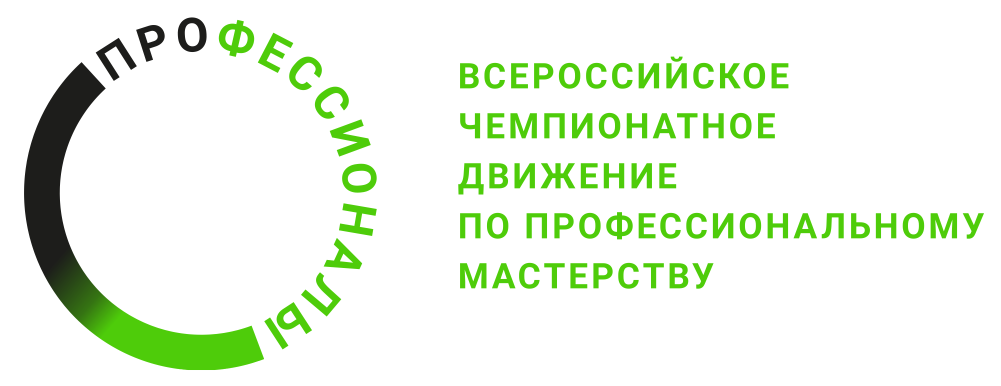 № п/пРазделВажность в %1Выполнять подготовительные работы при производстве облицовочных, мозаичных и декоративных работ.21- Специалист должен знать и понимать:правила проведения подготовительных работ по организации рабочего места при проведении облицовочных, мозаичных и декоративных работ;виды, назначение и принцип действия электрифицированного, ручного оборудования и инструмента при проведении облицовочных, мозаичных и декоративных работ;виды, свойства и назначение материалов при проведении облицовочных, мозаичных и декоративных работ различными способами;требования безопасности условий труда в соответствии с санитарно-гигиеническими нормативами;требования охраны труда при нахождении на строительной площадке;требования безопасности, в том числе пожарной безопасности, электробезопасности при ведении облицовочных, мозаичных и декоративных работ.21- Специалист должен уметь:проводить подготовительные работы по организации рабочего места при проведении облицовочных, мозаичных и декоративных работ;применять электрифицированное, ручное оборудование и инструменты при проведении облицовочных, мозаичных и декоративных работ;использовать различные материалы при проведении облицовочных, мозаичных и декоративных работ различными способами;оценивать безопасность условий труда в соответствии с санитарно-гигиеническими нормативами;соблюдать требования охраны труда при нахождении на строительной площадке;соблюдать требования безопасности, в том числе пожарной безопасности, электробезопасности при облицовочных, мозаичных и декоративных работах.22Выполнять облицовочные работы горизонтальных, вертикальных, внутренних наклонных поверхностей зданий и сооружений.752- Специалист должен знать и понимать:виды, назначение и принцип действия электрифицированного, ручного оборудования и инструмента при проведении облицовочных, мозаичных и декоративных работ;виды, свойства и назначение материалов при проведении облицовочных, мозаичных и декоративных работ различными способами; правила чтения рабочих чертежей и схемы;требования инструкций и регламентов;технологии выполнения облицовочных работ;требования безопасности условий труда в соответствии с санитарно-гигиеническими нормативами;требования охраны труда при нахождении на строительной площадке;требования безопасности, в том числе пожарной безопасности, электробезопасности при ведении облицовочных, мозаичных и декоративных работ.752- Специалист должен уметь:применять электрифицированное, ручное оборудование и инструменты при проведении облицовочных, мозаичных и декоративных работ;использовать различные материалы при проведении облицовочных, мозаичных и декоративных работ различными способами;читать рабочие чертежи и схемы;производить сортировку и подготовку плиток, производить обработку кромок плиток;производить резку под нужный размер и сверление плитки;применять технологии выполнения облицовочных работ;оценивать безопасность условий труда в соответствии с санитарно-гигиеническими нормативами;соблюдать требования охраны труда при нахождении на строительной площадке;соблюдать требования безопасности, в том числе пожарной безопасности, электробезопасности при облицовочных, мозаичных и декоративных работах.753Устраивать декоративные и художественные мозаичные поверхности.183- Специалист должен знать и понимать:виды, назначение и прицеп действия электрифицированного, ручного оборудования и инструмента при проведении облицовочных, мозаичных и декоративных работ;виды, свойства и назначение материалов при проведении облицовочных, мозаичных и декоративных работ различными способами; правила чтения рабочих чертежей и схемы;требования инструкций и регламентов;технологии при выполнении мозаичных и декоративных работ;требования безопасности условий труда в соответствии с санитарно-гигиеническими нормативами;требования охраны труда при нахождении на строительной площадке;требования безопасности, в том числе пожарной безопасности, электробезопасности при ведении облицовочных, мозаичных и декоративных работ.183- Специалист должен уметь:применять электрифицированное, ручное оборудование и инструменты при проведении облицовочных, мозаичных и декоративных работ;использовать различные материалы при проведении облицовочных, мозаичных и декоративных работ различными способами;читать рабочие чертежи и схемы;применять технологии выполнения мозаичных и декоративных работ;оценивать безопасность условий труда в соответствии с санитарно-гигиеническими нормативами;соблюдать требования охраны труда при нахождении на строительной площадке;соблюдать требования безопасности, в том числе пожарной безопасности, электробезопасности при облицовочных, мозаичных и декоративных работах.184Выполнять ремонт облицованных поверхностей и мозаичных покрытий.5,04- Специалист должен знать и понимать:виды, назначение и принцип действия электрифицированного, ручного оборудования и инструмента при проведении облицовочных, мозаичных и декоративных работ;виды оснований, по которым ведется облицовка;виды, свойства и назначение материалов при проведении облицовочных, мозаичных и декоративных работ различными способами;требования инструкций и регламентов;способы ремонта и восстановления облицованных и мозаичных поверхностей; требования безопасности условий труда в соответствии с санитарно-гигиеническими нормативами;требования охраны труда при нахождении на строительной площадке;требования безопасности, в том числе пожарной безопасности, электробезопасности при ведении облицовочных, мозаичных и декоративных работ.5,04- Специалист должен уметь:производить осмотр облицованных поверхностей для выявления участков, подлежащих ремонту, и/или отдельных плиток, подлежащих заменеприменять электрифицированное, ручное оборудование и инструменты при проведении облицовочных, мозаичных и декоративных работ;использовать различные материалы при проведении облицовочных, мозаичных и декоративных работ различными способами;выполнять ремонт и восстановление облицованных, мозаичных и декоративных поверхностей;оценивать безопасность условий труда в соответствии с санитарно-гигиеническими нормативами;соблюдать требования охраны труда при нахождении на строительной площадке;соблюдать требования безопасности, в том числе пожарной безопасности, электробезопасности при облицовочных, мозаичных и декоративных работах.5,0Критерий/МодульКритерий/МодульКритерий/МодульКритерий/МодульКритерий/МодульКритерий/МодульКритерий/МодульКритерий/МодульИтого баллов за раздел ТРЕБОВАНИЙ КОМПЕТЕНЦИИИтого баллов за раздел ТРЕБОВАНИЙ КОМПЕТЕНЦИИРазделы ТРЕБОВАНИЙ КОМПЕТЕНЦИИAБВГДЕРазделы ТРЕБОВАНИЙ КОМПЕТЕНЦИИ1222Разделы ТРЕБОВАНИЙ КОМПЕТЕНЦИИ242131557575Разделы ТРЕБОВАНИЙ КОМПЕТЕНЦИИ3181818Разделы ТРЕБОВАНИЙ КОМПЕТЕНЦИИ4555Итого баллов за критерий/модульИтого баллов за критерий/модуль260131555100100КритерийКритерийМетодика проверки навыков в критерииАПодготовка рабочей поверхности под облицовкуправильный выбор материалов, грунтовка поверхностей, соблюдение охраны трудаБВыполнение плиточных работ внутри зданий на вертикальной поверхностиЗамеры по линиям: горизонталь, вертикаль, плоскость, размеры. Отсутствие сколов на кромках плитки, соблюдение охраны трудаВСдача объектаЧистота плитки и краев плитки; чистота зоны рядом с выполненной работой; качество нанесения клеевого состава; качество затирки, соответствие проекту, соблюдение охраны трудаГВыполнение плиточных работ внутри зданий на горизонтальной поверхностиЗамеры по линиям: горизонталь, плоскость, размеры. Отсутствие сколов на кромках плитки, соблюдение охраны трудаДВыполнение ремонта/замены плитокПроверка плоскости восстановленной поверхности, качество затиркиЕРабота с заказчикомТочность определения объемов работ и расходных материалов№п/пНаименованиеКомментарийЛобзиковая пила, стандартное алмазное лезвиеили аналогМеханический рельсовый плиткорезВнимание! Инструмент не должен иметь лазерный указатель.Строительный уровень пузырьковыйРазмеры стандартные от 400мм и т.д.Лазерный уровеньВнимание! Использование данного инструмента применимо только в том случае, если лазерные лучи не мешают выполнению КЗ другим Участникам соревнований.Электронный уровеньРазмеры стандартные от 400 мм и т.д.ПравилоЛюбого вида.Размеры стандартные: 2000мм; 1500мм; 1000мм.УгольникУниверсальный, столярный, слесарный, разметочный и т.п.ЛинейкаМеталлическая, деревянная, пластиковая.РулеткаЛюбого вида. Не более 3-5м.СтуслоЛюбого вида.Плиткорез-кусачки (клещи)Любого вида.Стеклорез, твердосплавный резецАлмазные, роликовые, масляные, циркульные.Кусачки по кафелюЛюбого вида.ШпательУниверсальный, металлический, резиновый, зубчатый и т.п.ГладилкаДеревянная, металлическая, зубчатая и т.п.ТеркаРазличные виды накладок.Киянка  (резиновый молоток)Любого вида. Масса 200-400гр.Стамеска-долотоЛюбого вида.КельмаЛюбого вида.Нож строительныйЛюбого вида.Кисть, валикЛюбого вида.Миксер для смесейВставляемый в дрель-шуруповерт 80х400мм.Маркер перманентныйЛюбого вида.Карандаш строительныйЛюбого вида.КалькуляторЛюбого вида.Набор алмазных надфилейЛюбого вида.Шлифовальная бумага/ брусок шлифовальныйР120, Р180.ВетошьЛюбого вида.СкотчЛюбого вида.Фиксаторы, помогающие контролировать равномерность плоскости и межплиточного шваКрестики, клинья, стойки с зажимами, хомуты с колпаками и другие приспособления.Опорные рейкиУстанавливаются на рабочий стол для разметки плитки. Внимание! Размер не должен совпадать с габаритными  размерами проекта и деталями чертежаПеречень средств индивидуальной защитыПеречень средств индивидуальной защитыПеречень средств индивидуальной защитыСпециальная защитная одеждаОдежда специальная для защиты от общих производственных загрязнений и механических воздействий в соответствии с ГОСТ 12.4.280-2014Рабочая обувьМУН 200 дЖ, металлический или композитный подносокСИЗ органов дыханияреспиратор или фильтрующая полумаска, класс не ниже FFP2 NR DСИЗ органов слуханаушники или противошумные вкладыши, SNR не ниже 27 дБСИЗ органов зренияОчки защитные открытого типа, линза - поликарбонат, прозрачныеСИЗ ногНаколенники, тип воздействия - от статических нагрузок (от утомляемости)СИЗ рукПерчатки: материал основы - нейлон, материал покрытия - латексСИЗ рукТрикотажные перчатки, класс вязки 10СИЗ головыКосынка, бейсболка